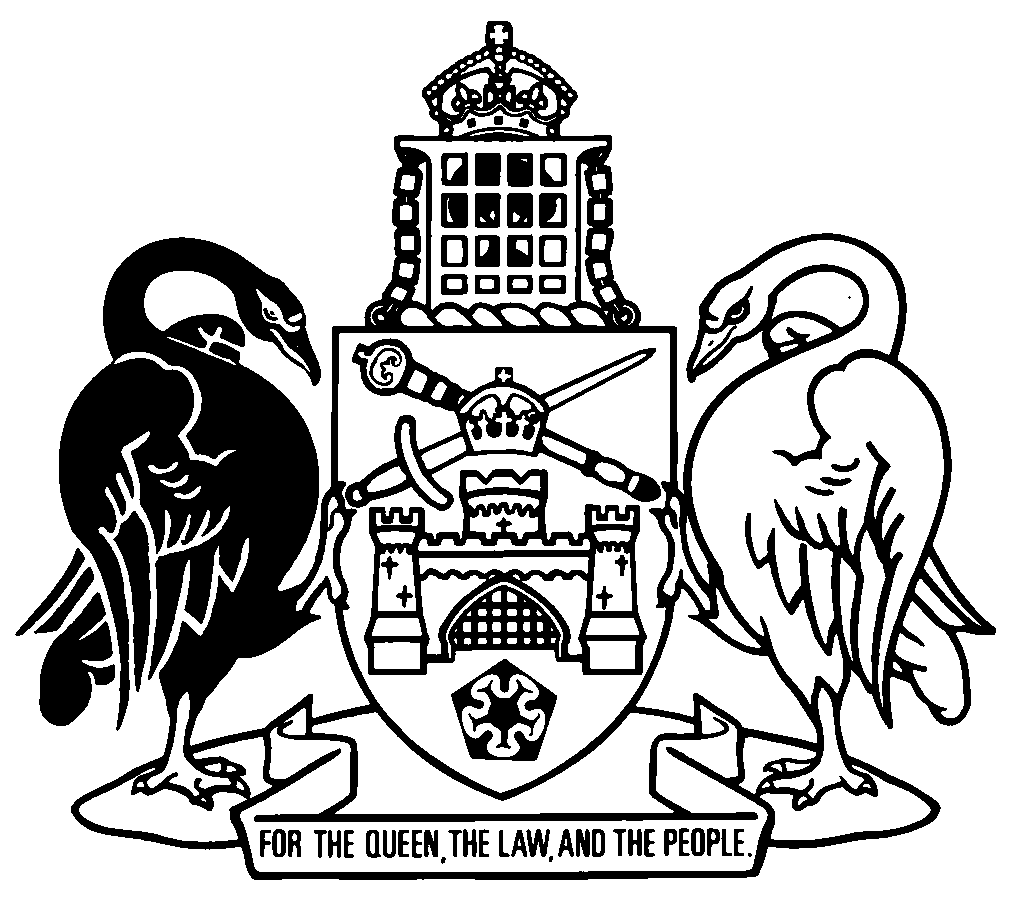 Human Rights Act 2004Compatibility StatementIn accordance with section 37 of the Human Rights Act 2004 I have examined the Planning and Development (Community Concessional Leases) Amendment Bill 2019.  In my opinion the Bill, as presented to the Legislative Assembly, is consistent with the Human Rights Act 2004.............................................................Gordon Ramsay MLAAttorney-General